Informasjon om høringsutkastet BREEAM-NOR manualen 2021Informasjon om nye BREEAM-NOR (2021) og prosessene knyttet til lansering av denne kan du lese mer om på Grønn Byggallianse sin hjemmeside https://byggalliansen.no/sertifisering/om-breeam/breeam-nor-2021-for-nybygg-arbeidet-er-i-gang/  Her finner du også informasjon om hvordan du kan bidra i høringsrunden, samt melde deg på innspillsmøter som vil bli avholdt i juni.For å få en god forståelse av kravene i emnene er det svært viktig at du leser dette skrivet først. Siden manualen ikke publiseres som komplett manual i høringen vil informasjonen her bidra til en utvidet forståelse av emnenes oppbygging og formulering.Grønn Byggallianse har en kommunikasjonsplan for BREEAM-NOR og oppfordrer alle til å dele det som legges ut.Informasjon om høringsutkastetInspirert av den engelske manualen (UK 2018) ønsker vi å legge inn delkapitlene Verdi og Bakgrunn i hvert emne, som skal bidra med å gi en mer utfyllende forklaring av hensikten i hvert emne, samt henvise til nyeste forskning innen temaet. Disse delkapitlene er ikke medtatt i høringsutkastet.Vedleggene vil heller ikke være med, men i disse er det ingen vesentlige endringer. Vedlegg E utgår. Emnets strukturVed gjennomlesning anbefaler vi å gå inn på Visning i Word og huke av Navigasjonsrute. Da vil det være enkelt å hoppe mellom vurderingskriterier, metode og definisjoner. Hvert poeng i et emne har fått en poengtittel som er å finne igjen i metodedelen, dersom det er en tilhørende metodebeskrivelse.Hvert emne består av:Emneinformasjon: viser emnets referanse, tittel, antall tilgjengelige poeng og eventuelle minstekrav for et visst klassifiseringsnivå.Formål: beskriver intensjon med emnet.Verdi: beskriver hvordan emnet bidrar til å redusere byggets miljøpåvirkning. (ikke medtatt)Bakgrunn: beskriver begrunnelse for hvorfor emnet er viktig å vurdere. (ikke medtatt)Innredet/uinnredet: beskriver viktig informasjon for de ulike innredningsnivåer.Spesielt for bygningstype: beskriver viktig informasjon for bygningstyper definert i Tabell 2 Bygningskategorier som vurderes ved hjelp av BREEAM-NOR for nybygg 2021.Vurderingskriterer: beskriver kriterier som skal være oppfylt, og som viser en viss ytelse. Dersom bygget oppfyller kriteriene etter assessorens vurdering, kan det relevante antall poeng tildeles. For visse emner finnes det også kriterier for mønstergyldig nivå. Dersom disse oppfylles, kan revisor tildele ekstra poeng for innovasjon (se kapittelet «Tildeling av innovasjonspoeng»).Metode: inneholder beregningsmetoder, sjekklister og tabeller for anvendelse og tolkning av kriteriene, deriblant hvordan kriterier vurderes oppfylt i visse situasjoner eller for visse bygg eller prosjekttyperDokumentasjon: beskriver eksempler på informasjon som prosjekteringsgruppen eller tiltakshaver må forelegge revisor. Revisor kan dermed på en robust måte bekrefte byggets ytelse i henhold til kriteriene og tildele relevant antall poeng (se informasjon om dokumentasjonskrav for BREEAM-NOR i vedlegg F).Definisjoner: inneholder informasjon som gjør det enklere å forstå kriterieneTilleggsinformasjonEndringer i den nye manualen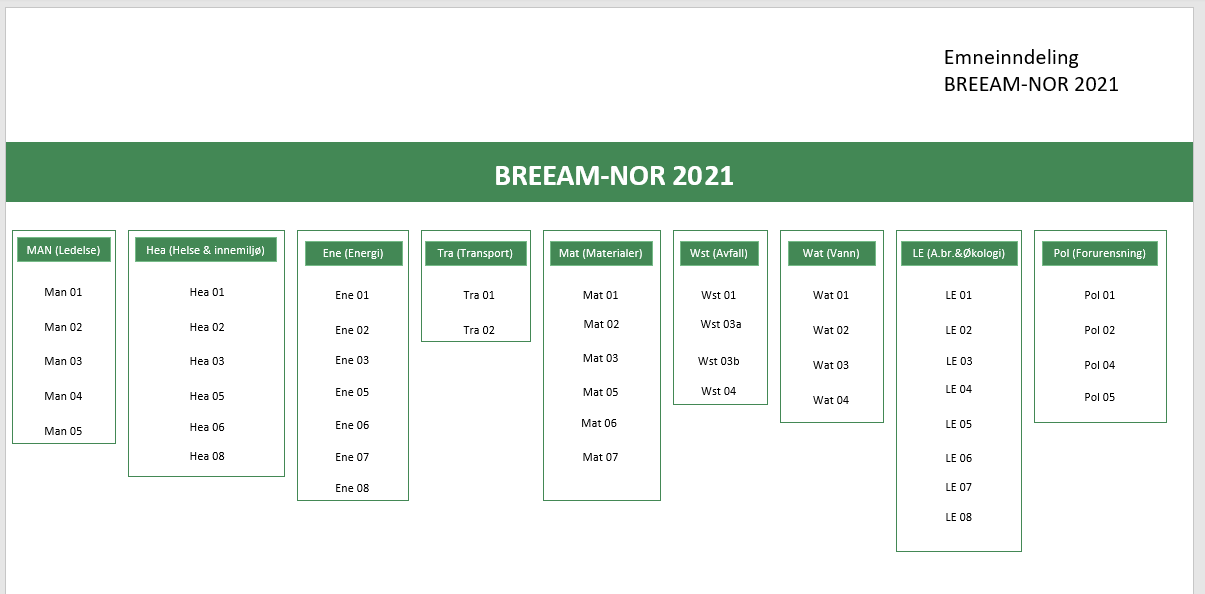 Kategoriene blir som førFlyttet enkelte emnerKlimagassreduksjon i flere kapitlerSirkulærøkonomi og endringsdyktig byggRisikoanalyser og hensyn til fremtidig klimaFlere poeng for robuste løsninger og passive løsningerFlere rekkefølgekravMønstergyldig nivå som er kombinasjon av poeng i flere emnerTilpasning av minstekrav til EUs taksonomiKobling til FutureBuilts kriteriesettGjennomgått standarder. Oppdatert referanser, forenklet språkBeviskrav mer generiskeKategorier og emner i BREEAM-NOR 2021Tabell 1 Kategorier og emner i BREEAM-NOR Nybygg 2021 Virkeområde for BREEAM-NOR for nybyggBREEAM-NOR for nybygg kan brukes, i prosjekterings- og produksjonsfasen av et prosjekt til å vurdere byggets bærekraft gjennom hele livsløpet. «Nybygg» defineres som en utbygging som fører til en ny, frittstående konstruksjon, eller et tilbygg til en eksisterende konstruksjon, som blir tatt i bruk for første gang når arbeidet er fullført.Inntil det blir utarbeidet en egen manual for rehabilitering, kan man fortsette å bruke BREEAM-NOR til å sertifisere rehabiliterings- og innredningsprosjekter. BREEAM-NOR for nybygg gjelder kun for bruk i Norge.Bygningskategorier som kan vurderesTabell 2 Bygningskategorier som vurderes ved hjelp av BREEAM-NOR for nybygg 2021 viser de bygningskategoriene som kan vurderes ved hjelp av BREEAM-NOR for nybygg. Vedleggene gir ytterligere veiledning for enkelte av bygningskategoriene som er oppført (se fotnotene).Tabell 2 Bygningskategorier som vurderes ved hjelp av BREEAM-NOR for nybygg 2021Bruk av manualen - StegnormenOmhyggelig planlegging av når BREEAM-NOR skal brukes er avgjørende for å optimalisere byggets miljøytelse og oppnå ønsket klassifisering på en kostnadseffektiv måte. En BREEAM-NOR-klassifisering gjenspeiler byggets generelle ytelse. Det betyr at tiltakshaver, prosjekteringsgruppen, hovedentreprenøren og revisoren, så vel som andre involverte og interessenter, er viktige for å oppnå ønsket ytelsesnivå. Tiltakshaver er imidlertid den som i første rekke må legge opp til at spesifikasjonen av bygget er bærekraftig. For å lykkes med dette bør byggherrer og prosjekteringsgruppen helst utnevne en BREEAM-NOR-revisor (og/eller -AP) senest under steg 2 (se figur 2) – og ideelt sett tidligere. Dersom en BREEAM-NOR-revisor eller -AP utnevnes tidlig i prosjektet, blir det langt enklere å oppnå ønsket klassifisering. Samtidig beholder man fleksibiliteten i prosjekteringsbeslutningene, budsjetteringen og løsningsvalgene. Tiltakshaver finner en oversikt over revisorer og AP-er i Norge på www.byggalliansen.no. Når en revisor er utnevnt, kan de registrere prosjektet hos Grønn Byggallianse på revisors ekstranett. Det er verdt å bemerke at noen poeng ikke kan oppnås dersom de ikke behandles i samsvar med spesifiserte prosjektfaser. Gjeldende fasenorm fra Bygg21 er spesifisert innenfor hvert av de relevante emnene i BREEAM-NOR. Der det henvises til «steg 1, 2» etc. i dette dokumentet henvises det til fasenormens steg 1-8. Se Figur 1 Forbindelsen mellom vurderings- og sertifiseringsfasene i BREEAM-NOR 2016, RIBA Outline Plan of Work 2013 og fasenormen fra Bygg21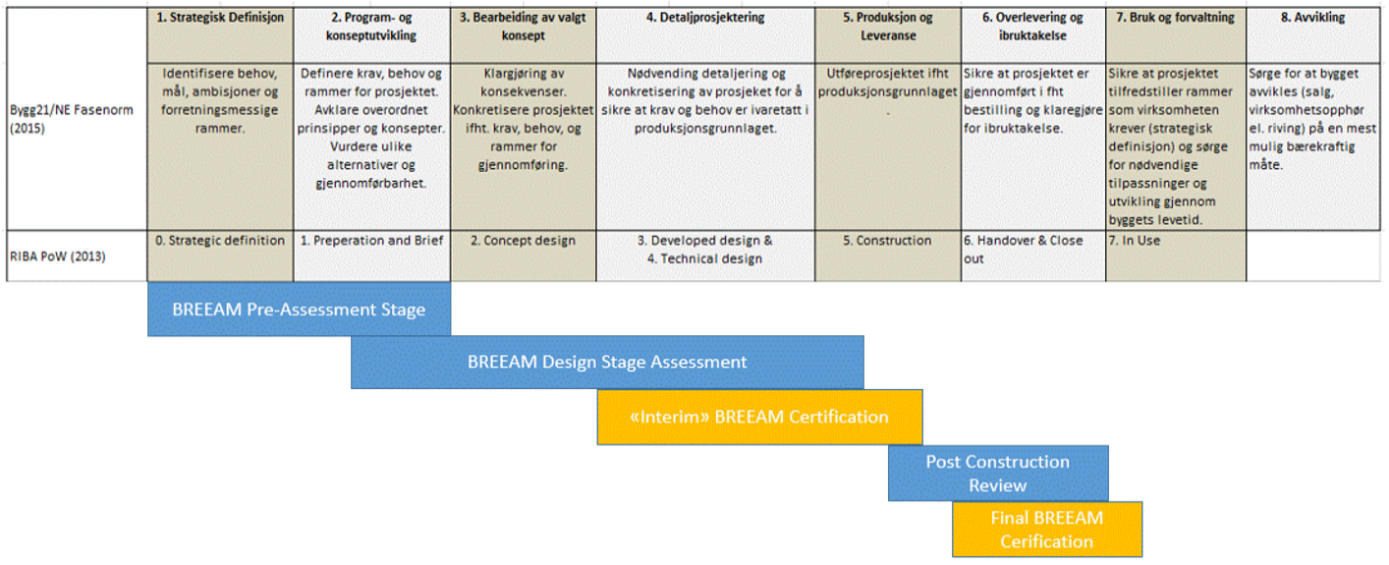 Figur 1 Forbindelsen mellom vurderings- og sertifiseringsfasene i BREEAM-NOR 2016, RIBA Outline Plan of Work 2013 og fasenormen fra Bygg21 Referanseverdier for BREEAM-klassifisering Referanseverdiene for BREEAM-klassifiseringen for nybyggprosjekter er som følger:Tabell 3 Referanseverdier for BREEAM-klassifiseringEn BREEAM-klassifisering gjør det mulig å sammenligne et byggs ytelse med andre bygg som er vurdert isamme prosjektfase. Hver BREEAM-klassifisering tilsvarer følgende ytelse:1. Outstanding: mindre enn øverste 1 % av nybygg (innovasjon)2. Excellent: øverste 10 % av nybygg (beste praksis)3. Very Good: øverste 25 % av nybygg (svært god praksis)4. Good: øverste 50 % av nybygg (gjennomsnittlig god praksis)5. Pass: øverste 75 % av nybygg (standard god praksis)Nivået uklassifisert tilsvarer ytelse som ikke er i samsvar med BREEAM, dvs. bygget har ikke oppfylt et eller flere av BREEAMs minstekrav eller samlet poengsum for laveste BREEAM-klassifisering er ikke oppnådd.MinstekravAv fleksibilitetshensyn kan de fleste poeng i BREEAM-NOR byttes ut for å oppnå ønsket klassifisering, dvs. manglende samsvar på ett område kan veies opp gjennom å vise samsvar med kravet på et annet.BREEAM-NOR fastsetter minstekrav til ytelse på sentrale områder som energi, vann og avfall for å sikre at grunnleggende bærekraftshensyn ikke blir oversett i jakten på en bestemt klassifisering. Det er viktig å huske at dette er minstenivåer for akseptabel ytelse og ikke nødvendigvis nivåer som representerer beste praksis for et klassifiseringsnivå.For å oppnå en bestemt klassifisering må man oppnå minste totale prosentvise poengsum (se Tabell 3 Referanseverdier for BREEAM-klassifisering). Dessuten må man oppfylle minstekravene til det klassifiseringsnivået (se tabell 4).Se oversikt over minstekrav i eget dokumentTildeling av innovasjonspoengEtt av målene med BREEAM-NOR er å fremme innovasjon i byggebransjen. Det gjøres blant annet ved å tildele ekstra poeng for bærekraftsrelaterte fordeler eller ytelsesnivåer som for øyeblikket ikke blir anerkjent av standardemnene i BREEAM-NOR.BREEAM-NOR belønner dermed bygg som overgår beste praksis på en bærekraftsområde, dvs. der bygget eller utviklingen av det har vist innovasjon.Gjennom tildeling av innovasjonspoeng kan byggherrer og prosjekteringsteam forbedre et byggs ytelse og dessuten bidra til å støtte opp om markedet for ny, innovativ teknologi og prosjekterings- eller byggepraksis.Innovasjonspoeng i henhold til BREEAM-NOR tildeles på to måter:Mønstergyldig nivåDen første måten er oppfylle kriteriene for mønstergyldig nivå definert i et eksisterende emne, dvs. at prosjektet overgår standardkriteriene i BREEAM-NOR og dermed beste praksis.Merk: Ikke alle emner har kriterier for mønstergyldig nivå.InnovasjonDen andre måten er at assessoren leverer inn en søknad til NGBC om å få en bygningsteknologi, prosjekterings- eller byggemetode eller -prosess anerkjent som «innovativ». Dersom søknaden innvilges og det bekreftes at bygget oppfyller kravene, kan innovasjonspoeng tildeles. Ytterligere 1 % kan legges til byggets totale poengsum for hvert innovasjonspoeng som oppnås. Ett bygg kan tildeles høyst ti innovasjonspoeng. Innovasjonspoeng kan tildeles uavhengig av byggets klassifiseringsnivå.Se oversikt over mønstergyldig nivå i eget dokumentLedelseHelse og velværeMan 01 Konseptutvikling og prosjektoptimaliseringMan 02 Livssykluskostnader og levetidsplanleggingMan 03 Ansvarlig byggepraksisMan 04 Idriftsetting og overleveringMan 05 Prøvedrift og oppfølgingHea 01 Visuell komfortHea 02 InneluftkvalitetHea 03 Termisk miljøHea 05 LydforholdHea 06 Trygge og sunne omgivelserHea 08 PrivatområdeEnergiTransportEne 01 Bygningens energiytelse Ene 02 EnergimålingEne 03 UtebelysningEne 05 Energieffektive kjøle- og fryseromEne 06 Energieffektive transportsystemerEne 07 Energieffektive laboratoriesystemerEne 08 Energieffektivt utstyrTra 01 Transportkartlegging og mobilitetsplanTra 02 Bærekraftige transporttiltakVannMaterialerWat 01 VannforbrukWat 02 VannmålingWat 03 Detektering og forebygging av vannlekkasjerWat 04 Vannbesparende utstyrMat 01 Bærekraftige materialvalg – LCA og klimagassberegningerMat 02 Bærekraftige materialvalg – EPD og produktkravMat 03 Ansvarlig innkjøp av materialerMat 05 Robust og klimatilpasset konstruksjonMat 06 MaterialeffektivitetMat 07 Endringsdyktighet og ombrukbarhetAvfallArealbruk og økologiWst 01 Ressurshåndtering på byggeplassWst 03a Avfall i driftsfase (næringsbygg)Wst 03b Avfall i driftsfase (boliger)Wst 04 Valg av gulvbelegg og himlingLE 01 Valg av tomtLE 02 Økologisk risiko og muligheterLE 03 Håndtering av påvirkning på økologiLE 04 Økologisk endring og forbedringLE 05 Langsiktig økologisk forvaltning og vedlikeholdLE 06 KlimatilpasningLE 07 Sikkerhet mot flom og stormfloLE 08 Lokal overvannshåndteringForurensningInnovasjonPol 01 Påvirkning fra kuldemedierPol 02 Lokal luftkvalitetPol 04 Reduksjon av lysforurensning Pol 05 Støydemping Ny teknologi, prosess og praksisBygningstypeBeskrivelseBoligbyggBoligbyggBoligbyggEnkeltbolig og samling av enkeltboliger/boligkategorierBoligblokkerNæringsbyggNæringsbyggKontorbyggGenerelle kontorbyggKontorer med forsknings- og utviklingsområder (dvs. bare kat. 1-laboratorier)IndustribyggIndustrienhet – pakkhus/distribusjonslagerIndustrienhet – prosess/produksjon/bilserviceHandelsbyggButikker/kjøpesenterNæringspark/lagreTjenesteleverandør som opererer over disk, f.eks. finans-, eiendoms- og arbeidsbyråer og veddemålsformidlereUtstillingslokaleRestaurant, kafé og skjenkestedHentematutsalg for varmmatOffentlig bygg (ikke boligformål)Offentlig bygg (ikke boligformål)UndervisningsbyggFørskoleGrunnskoler og videregående skolerVoksenopplæringsskoler eller yrkesskolerUniversiteter og høyskolerHelseinstitusjonerUndervisnings- eller spesialistsykehusAkuttmottakLokale og psykiatriske sykehusFastlegekontorerHelsesentre og klinikkerFengslerFengsler med høyt sikkerhetsnivåFengsler med standard sikkerhetsnivåInstitusjoner for unge lovbrytere og ungdomsfengslerLokale fengslerForvaringssentreTinghusTinghusTingretterLagmannsretterForhørsretterJustisbyggFamiliedomstolerUngdomsdomstolerKombinerte domstolerFlerboerbygg og omsorgsboligerFlerboerbygg og omsorgsboligerDøgninstitusjonsbygg (langtidsopphold)SykehjemOmsorgsboligerInternatskole (studenthjem)Sikrede boliginstitusjonerMilitærkasernerAnnetAnnetDøgninstitusjonsbygg (korttidsopphold)Hoteller, ungdomsherberger, pensjonater og gjestgiverierSikrede opplæringssentreOpplæringssentre med boligerInstitusjoner ikke til boligbrukKunstgallerier, museerBibliotekDagsenter, haller, rådhus og samfunnshusGudshusMøtesteder og fritidKinoTeatre og konsertsalerMesselokaler eller konferansesalerIdretts-, trenings- og rekreasjonssentre (med eller uten svømmebasseng)AnnetTransportknutepunkter (rutebilstasjoner og togstasjoner)Forskning og utvikling (kat. 2- eller 3-laboratorier – ikke høyere utdanning)BarnehagerBrannstasjonerBesøkssentreBespokeBygningstyper som ikke er oppført i tabellen over, må vurderes og klassifiseres etter et tilpasset opplegg, bespoke. Dette innebærer at Grønn Byggallianse velger relevante emner fra de eksisterende emnene for å finne kriterier som bygget kan vurderes i henhold til. Dette kalles av og til «skreddersydd» («bespoke») vurdering. Mer informasjon om den skreddersydde prosessen finnes i BREEAMs veiledningsnotat GN23.BREEAM-klassifiseringPoengsum i %OUTSTANDING≥ 85EXCELLENT≥ 70VERY GOOD≥ 55GOOD≥ 45PASS≥ 30UKLASSIFISERT< 30